PUBLIC INFORMATION OFFICER JOB ACTION SHEETPosition Assigned To: _______________________You Report To:_______________________(Emergency Incident Commander) Command Center: __________________________Telephone : (direct)_________________________(extension) _______ MISSION:  Provide information to the news media and public. IMMEDIATE TASKSReceive appointment from Emergency Incident Commander. Read this entire Job Action sheet and review organizational chart on back. Put on position identification vest. Identify restrictions in contents of news release information from Emergency Incident Commander. Establish a Public Information area away from E.O.C. and patient care activity. Ensure that all news releases have the approval of the Emergency Incident Commander. Issue an initial incident information report to the news media with the cooperation of the Situation-Status Unit Leader. Relay any pertinent data back to Situation-Status Unit Leader. Inform on-site media of the physical areas which they have access to, and those which are restricted. Coordinate with Safety and Security Officer. Contact other at-scene agencies to coordinate released information, with respective P.I.0.s. Inform Liaison Officer of action. EXTENDED TASKSObtain progress reports from Section Chiefs as appropriate.Notify media about casualty status. Contact Labor Pool to determine requests to be made to the public via the media.Direct calls from those who wish to volunteer to Labor Pool. Observe all staff, volunteers and patients for signs of stress and inappropriate behavior. Report concerns to Psychological Support Unit Leader. Provide for staff rest periods and relief. Other concerns: 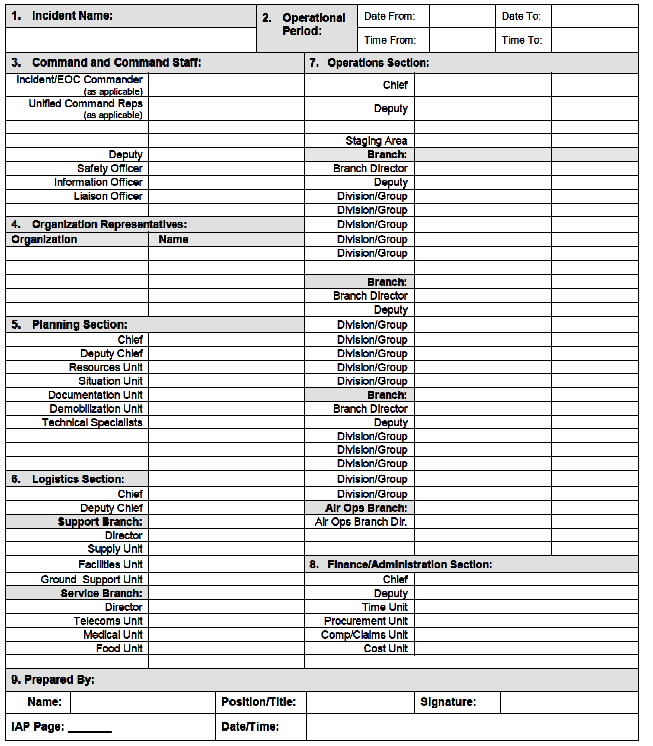 